Name the Famous PersonRound 1 – General KnowledgeRound 1 – General Knowledge1)2)3)4)5)6)7)8)9)Round 2 – Movie Quotes & CharactersRound 2 – Movie Quotes & CharactersRound 2 – Movie Quotes & CharactersRound 2 – Movie Quotes & Characters1  i)ii)2  i)ii)3  i)ii)4  i)ii)5  i)ii)6  i)ii)7  i)ii)8  i)ii)9  i)ii)10  i)ii)Round 3 – ConnectionsRound 3 – Connections1)2)3)4)5)6)7 - Connection)Round 4 – Science & TechnologyRound 4 – Science & TechnologyRound 4 – Science & TechnologyRound 4 – Science & Technology1)Name (½):Name (½):2)3)4)5)6)7)8)9)Round 5 – HistoryRound 5 – History1)2)3)4)5)6)7)8)9)10)Picture Round – Name the Famous Person!Picture Round – Name the Famous Person!Picture Round – Name the Famous Person!Picture Round – Name the Famous Person!1)14)2)15)3)16)4)17)5)18)6)19)7)20)8)21)9)22)10)23)11)24)12)25)13)26)1234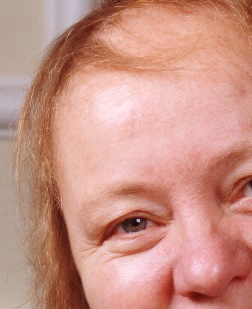 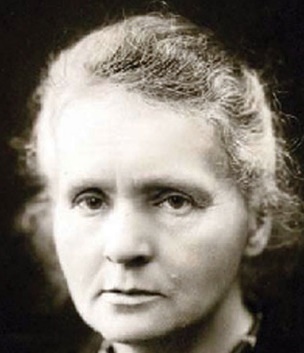 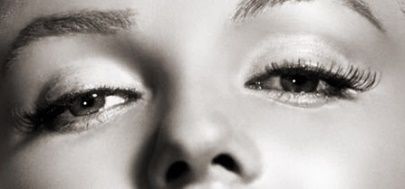 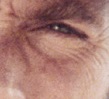 5678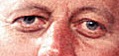 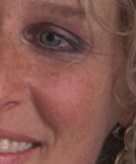 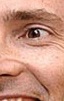 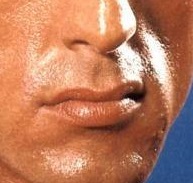 9101112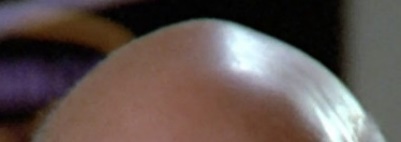 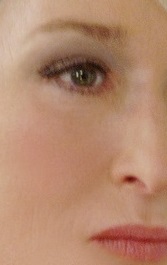 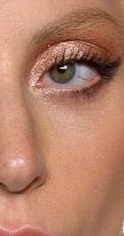 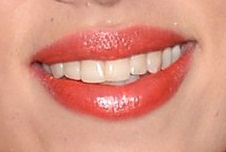 13141516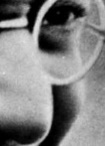 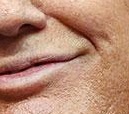 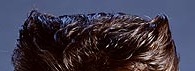 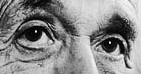 17181920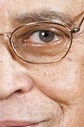 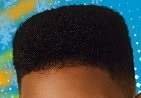 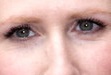 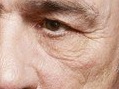 21222324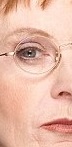 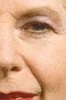 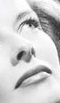 